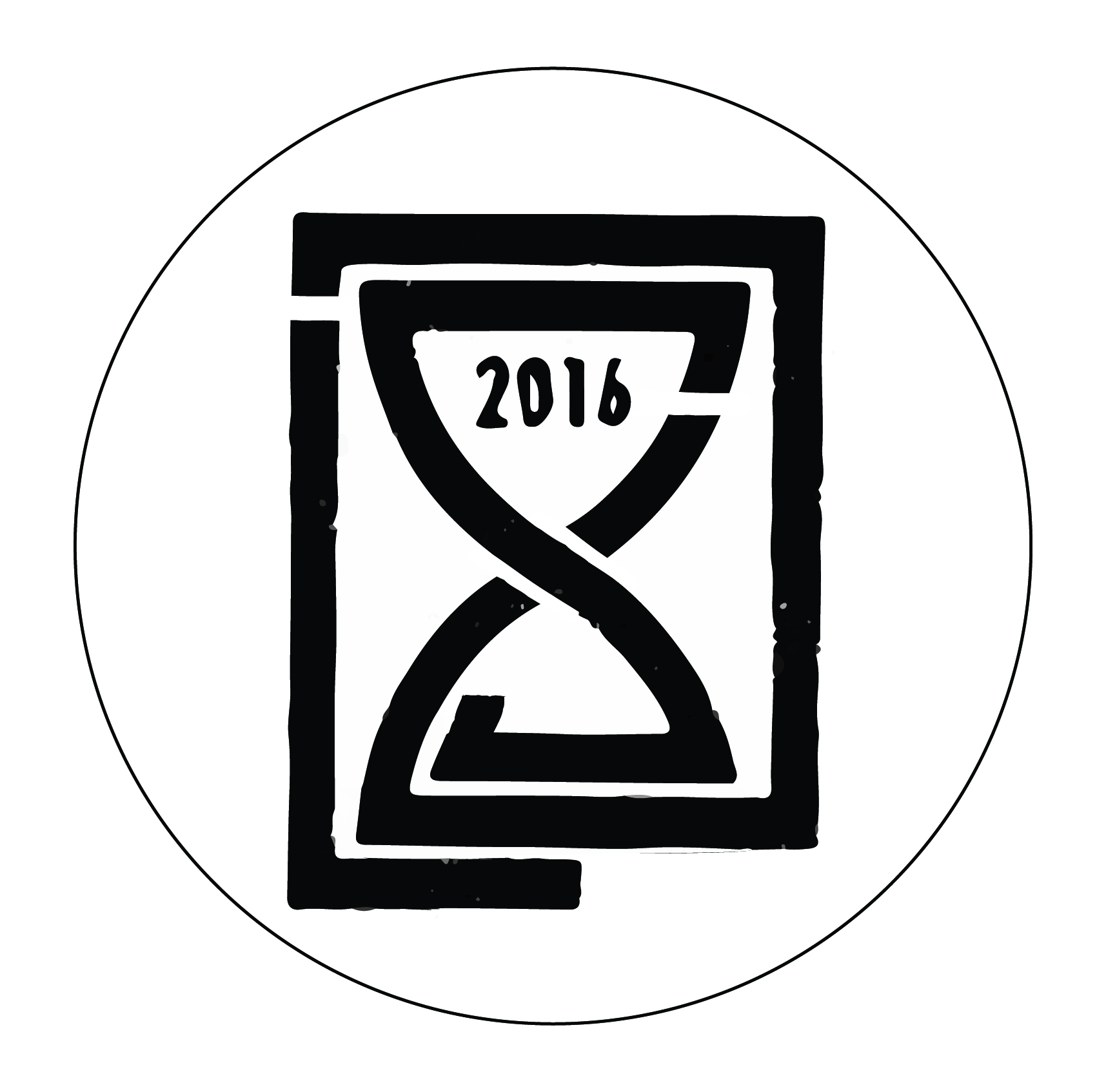 Nuoširdžiausi skautiški linkėjimai...2016 m. liepos 16-22 d. Kaišiadorių rajone Palomenės seniūnijoje Bučionių kaime (nuo Ruklos 9 km) vyks Lietuvos skautijos Kauno Pilies,  Šventosios ir Dubysos tuntų skautų stovykla, kurioje dalyvaus daugiau kaip 250 dalyvių – vaikai, jaunimas, suaugę jų vadovai iš Jonavos, Kauno ir Kaišiadorių rajonų Kauno ir Vilniaus miestų. 6-17 metų vaikai ir paaugliai veiks skiltyse pagal amžiaus grupes – organizuos ir vykdys stovyklos programą įtvirtindami išgyvenimo gamtoje įgūdžius.Maloniai kviečiame Jus 2016 m. liepos 21 d. (ketvirtadienį) 19.00 val. dalyvauti stovyklos uždarymo rikiuotėje, pabendrauti su stovyklautojais ir linksmai praleisti laiką uždarymo laužo programoje (21.00 val.)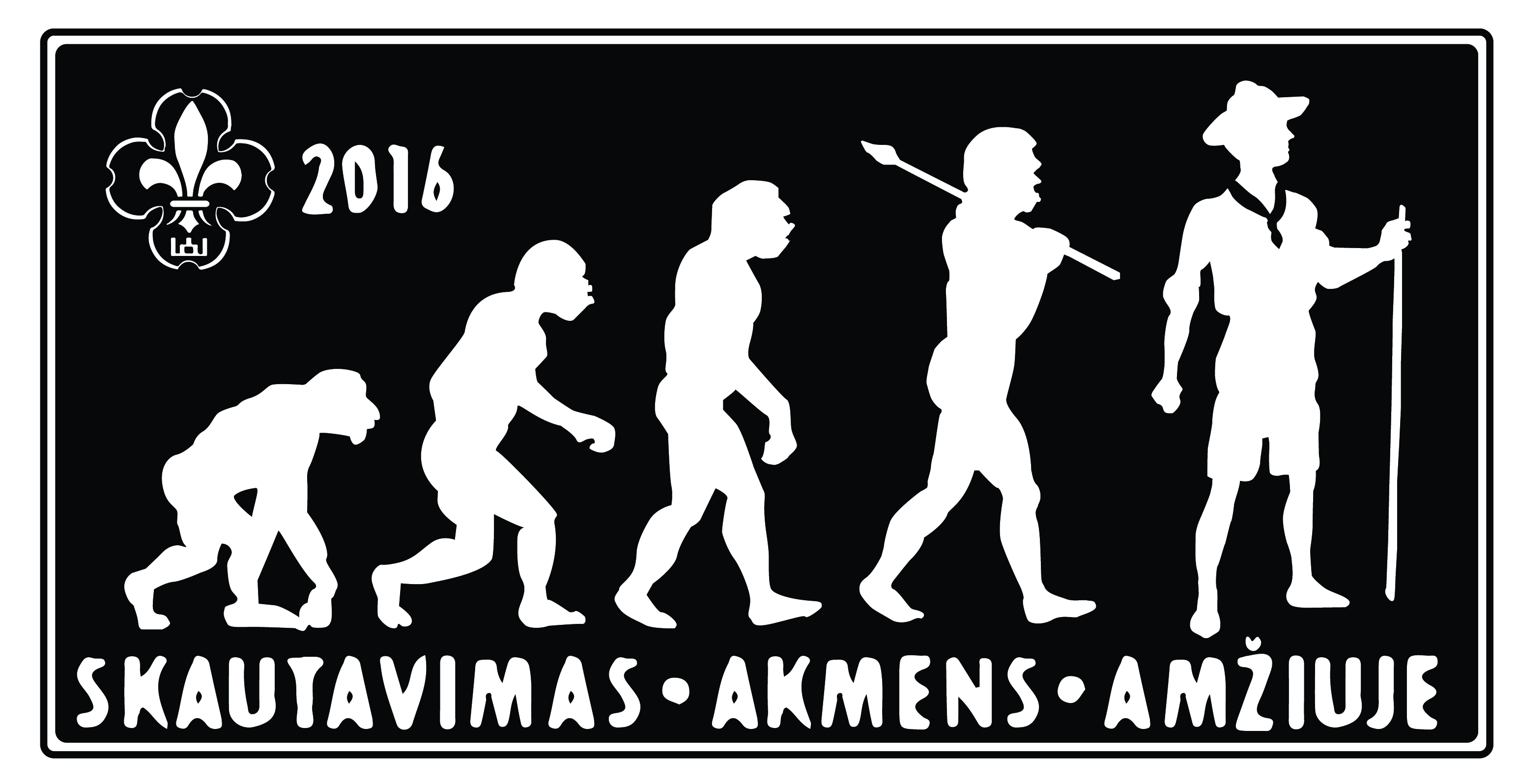 Kontaktai: Dalia Autukienė (Jonavos r.) , 8 682 56548, Rimutė Lukošienė (Kauno m.), 8 682 47078, Vitalija Vėlavičienė (Kauno r.), 8 682 30625, Aušra Kavaliauskienė  (Kaišiadorių r.), 8 686 68354.